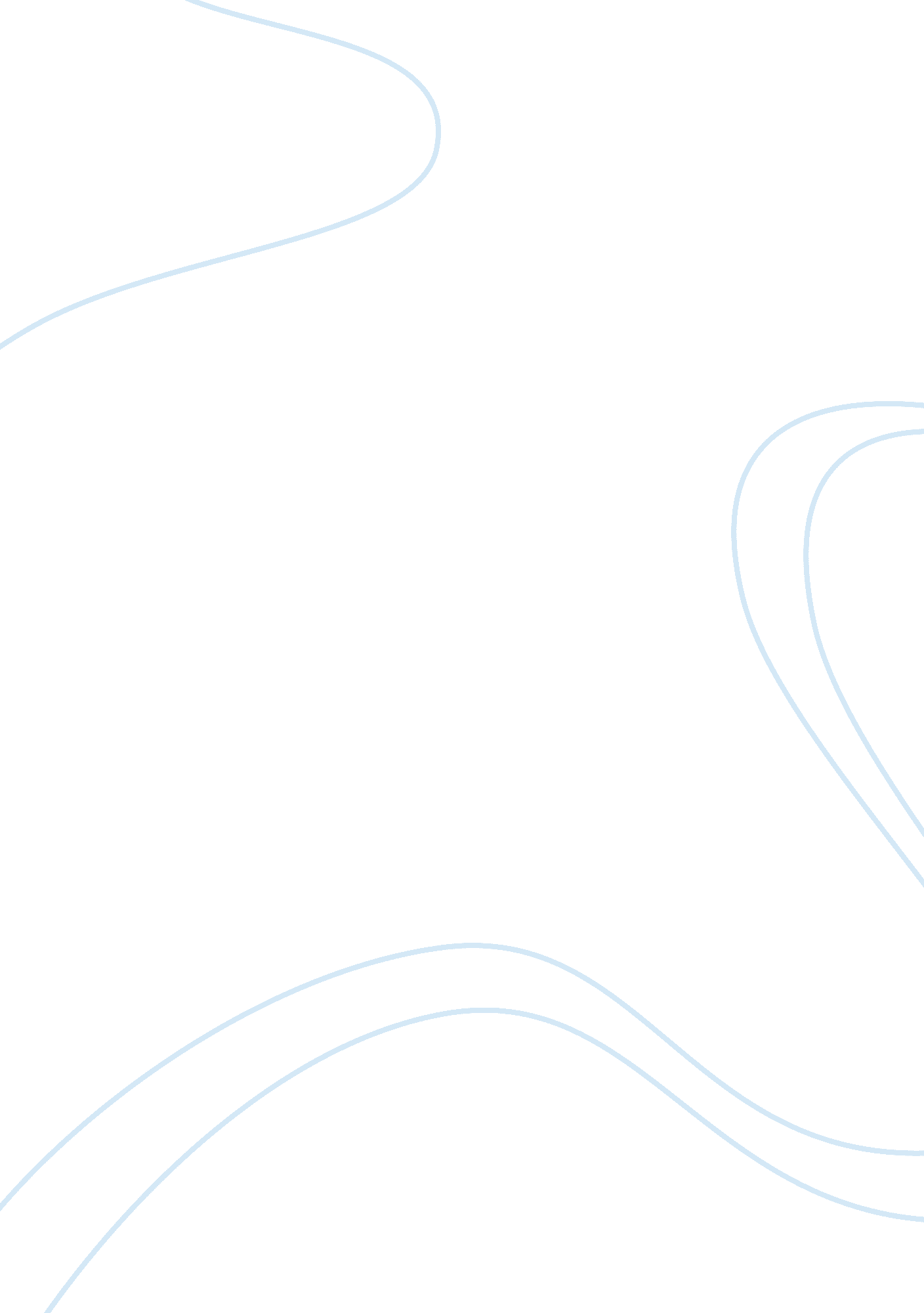 Global warming-who is to blame? assignment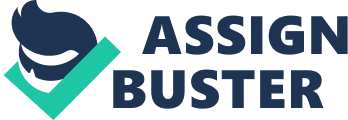 Who is responsible for global warming? Believe the government, businesses that are looking for profits, and human beings are responsible of this. First, when big companies and other businesses are building apartments on mountains, cutting down trees to make more land or building factories, the government did nothing to stop them. Since they didn’t stop them, people kept on developing our land. Secondly, in order to get as much profit as they can, businesses began to over develop our land, causing deforestation which s also one of the main reasons of global warming. Finally, humans are the one who started to develop this land and ever developing. We are like a virus to this earth. Humans over develop the earth, pollute it and make it unlivable. We are the one who uses Oil, fossil fuels, electricity, cutting down trees, building factories, driving cars, producing carbon dioxide, deeding animals like cows and sheep, producing methane and other greenhouse gases. Since we are the ones who started global warming, we are responsible to stop it or improve the situation. Therefore, besides from the government and businesses, we, human beings are all responsible for global warming. Global warming – Who is to blame? We are the one who uses oil, fossil fuels, electricity, cutting down trees, businesses, we, human beings are all responsible for global warming. Who is responsible for global warming? I believe the government, businesses that are looking for profits, and human beings are responsible of this. First, when big companies and other businesses are building apartments on mountains, outing down trees to make more land or building factories, the government did nothing to stop them. Since they didn’t stop them, people kept on developing our land. Secondly, in order to get as much profit as they can, businesses began to over develop our land, causing deforestation which is also one of the main reasons of global warming. Finally, humans are the one who started to develop this land and ever developing. We are like a virus to this earth. Humans over develop the earth, pollute it and make it unlivable. Businesses, we, human beings are all responsible for global warming. 